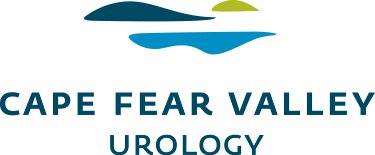 Name:  									Date:					Please check the best response: Comments:	 													Do you leak urine (even small drops), wet yourself, or wet your pads or undergarments…None of the timeRarelyOnce in AwhileMost of the timeAll of the timeWhen you cough or sneeze?When you bend down or lift something up?When you walk quickly, jog or exercise?While you are undressing to use the toilet?Do you get such a strong and uncomfortable need to urinate that you leak urine (even small drops) or wet yourself before reaching the toilet?Do you have to rush to the bathroom because you get a sudden, strong need to urinate?Do you experience any pelvic pain?Do you experience any pelvic pain?Do you leak stool?